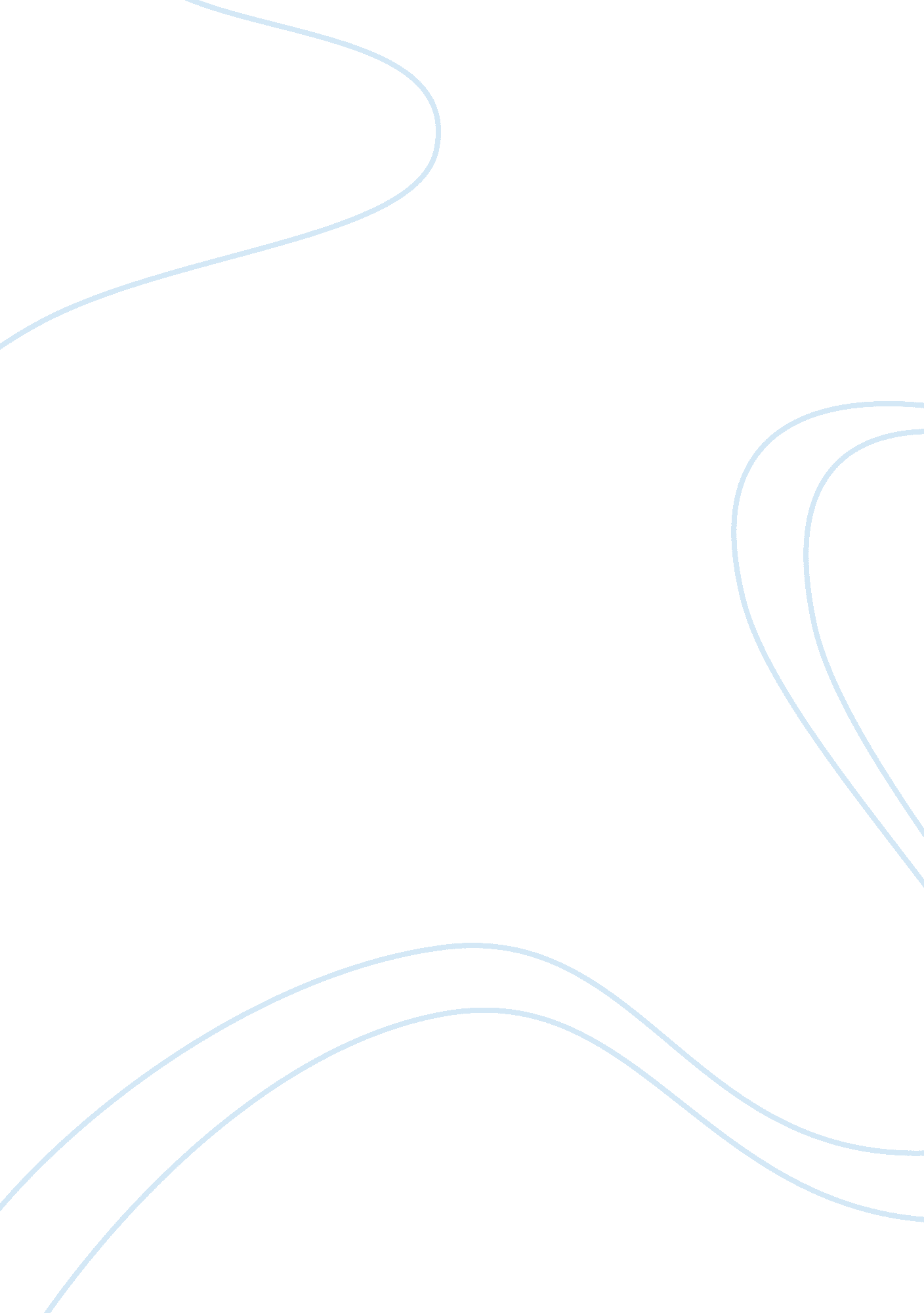 Security management essay samplesBusiness, Management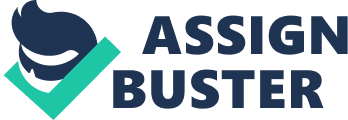 Security management is perhaps one of the most important tasks of any organization. In encapsulates all the tasks that are needed for the safety of the organization. The field is still growing, and many new concepts are being introduced in the field of security management. Some of the important tasks of security management are security staffing and deployment, use of system and technology, physical measure, and training and awareness programmes and initiatives. 
Probably the most important task of the security management is staffing and deployment. If the right persons are not hired, then the security management programme will be very weak. Similarly, if the security is not deployed at the right place there will be drawback, and it will give an advantage to intruder and infiltrators. 
It is also very important to use the right system and technology. In case the proper technology is not used, the organization will be susceptible to attacks. There will also be less chance for the organizations to capture the intruders and infiltrators without using the right systems and technology. 
The third important part is the use of physical devices, measures, and actions. In case the right equipment, devices and measures are not used the security of an organization will not be up to the mark. For example, if the right equipment is not used such as a CCTV camera, extra personnel will be needed and, this will increase the cost of security management programme. 
The last important step is the security management initiatives. Entire organization should be taught about what should be done if faced with the uncertain circumstances, or how to deal with the security issues. 
All of these will improve the organization’s security management system and programme, if they are implement and enforced by a knowledgeable security manager. References Purpura, Philip P. Security And Loss Prevention. Oxford: Butterworth-Heinemann, 2013. Print. 